辦理校內各項會議情形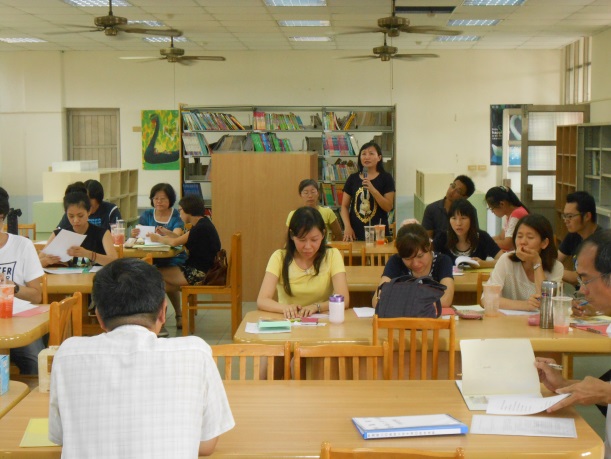 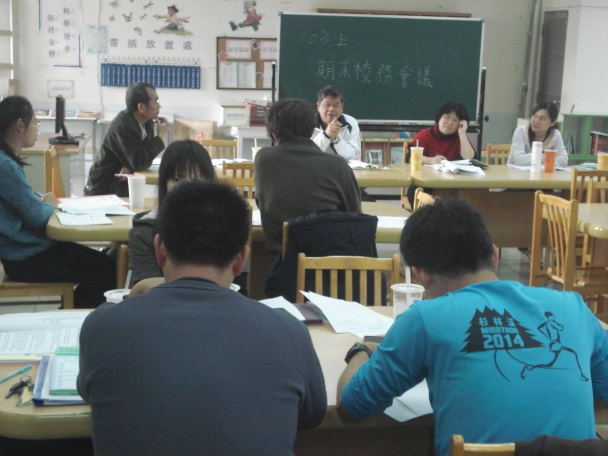 說明：103上學期期初校務會議說明：103上學期期末校務會議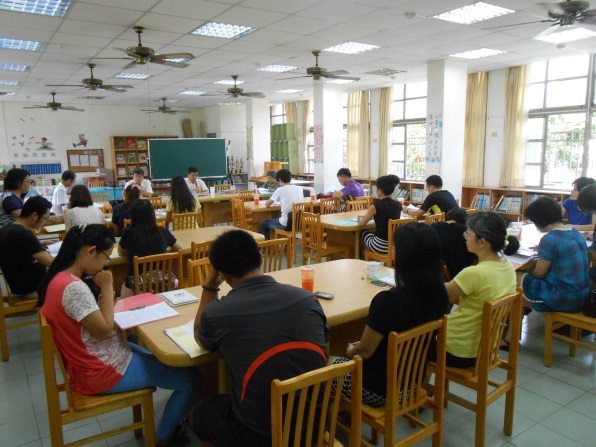 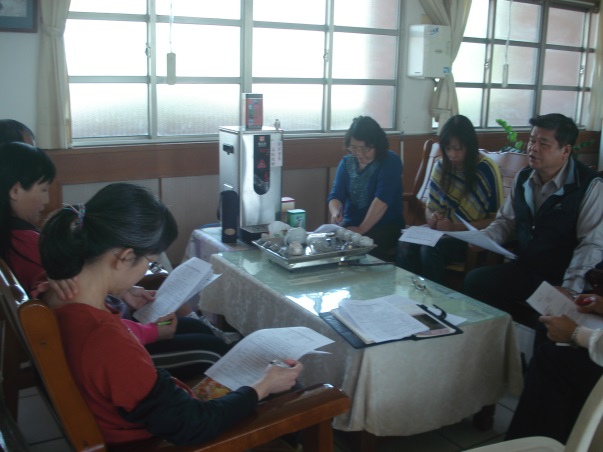 說明：課程發展委員會議說明：行政會議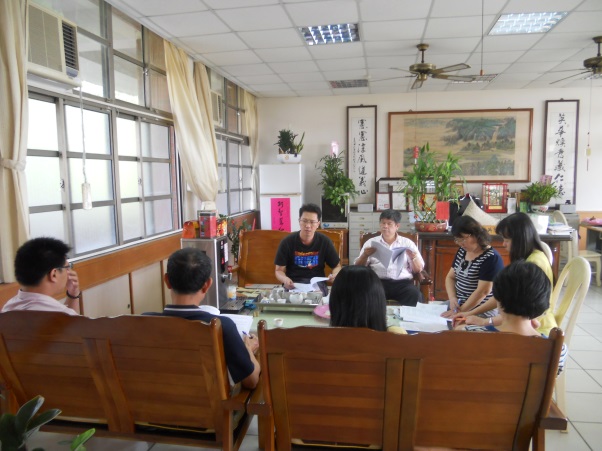 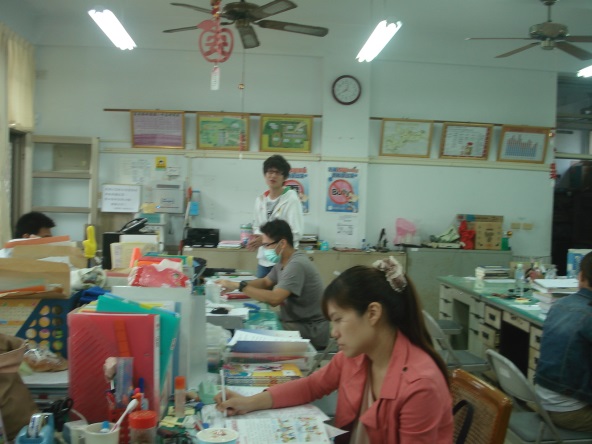 說明：教評會會議說明：性平及交通安全委員會